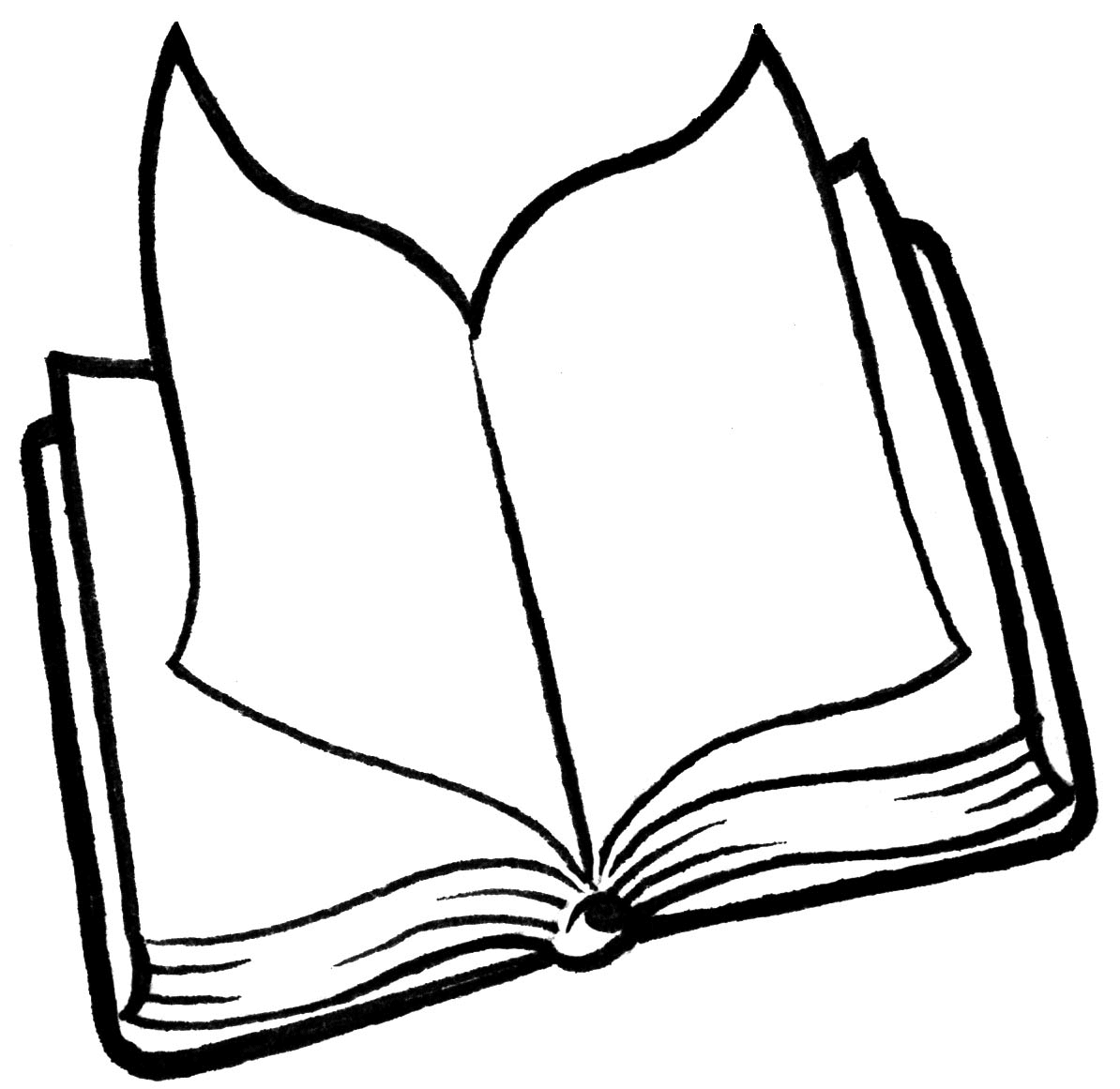 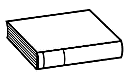 1. 	 Lis  le texte.Un soir, un orage éclate dans la forêt. Toutes les bêtes quittent le bois en courant. Un enfant, assis dans son jardin, entend le bruit des bêtes affolées. Il a peur. Il se met à pleurer et crie : « Maman, j’ai peur ! ». Sa mère sort dans le jardin. Elle console son enfant.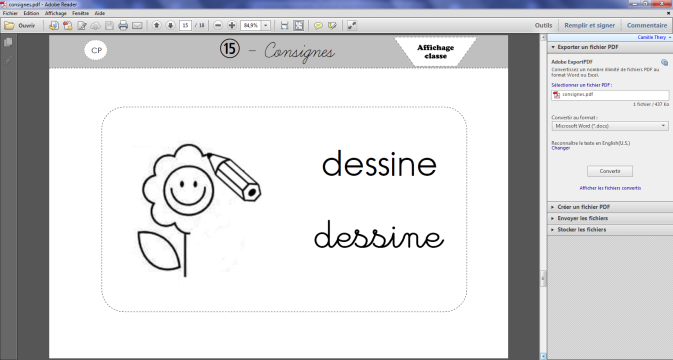 2.                 Colorie les phrases qui sont vraies.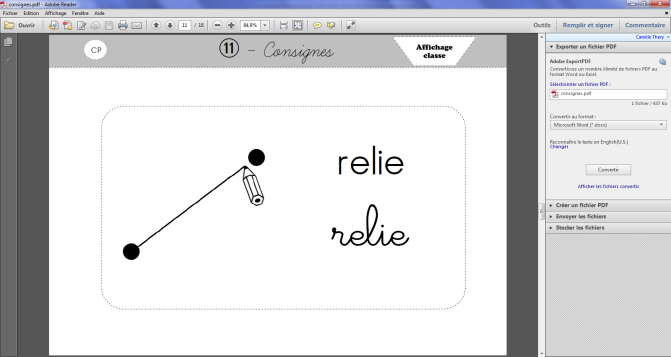 3.		 Relie ce qui va ensemble. 	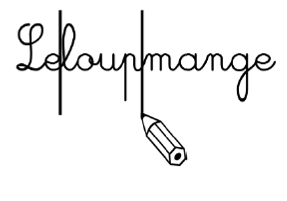 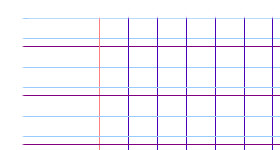 un orage 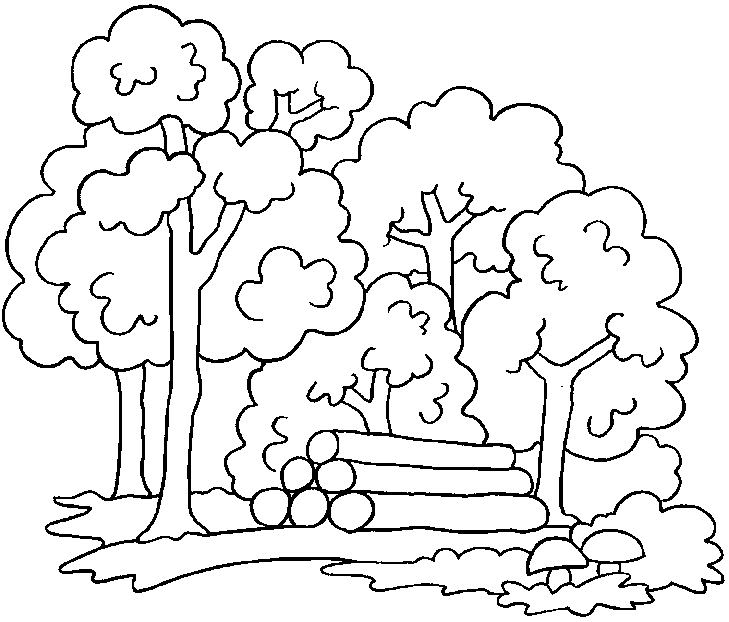 sa mère 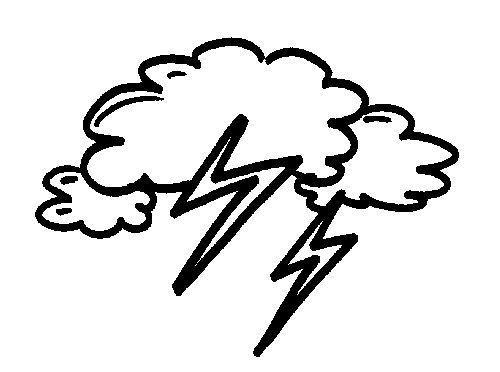 la forêt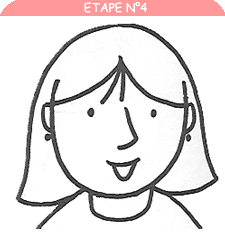 